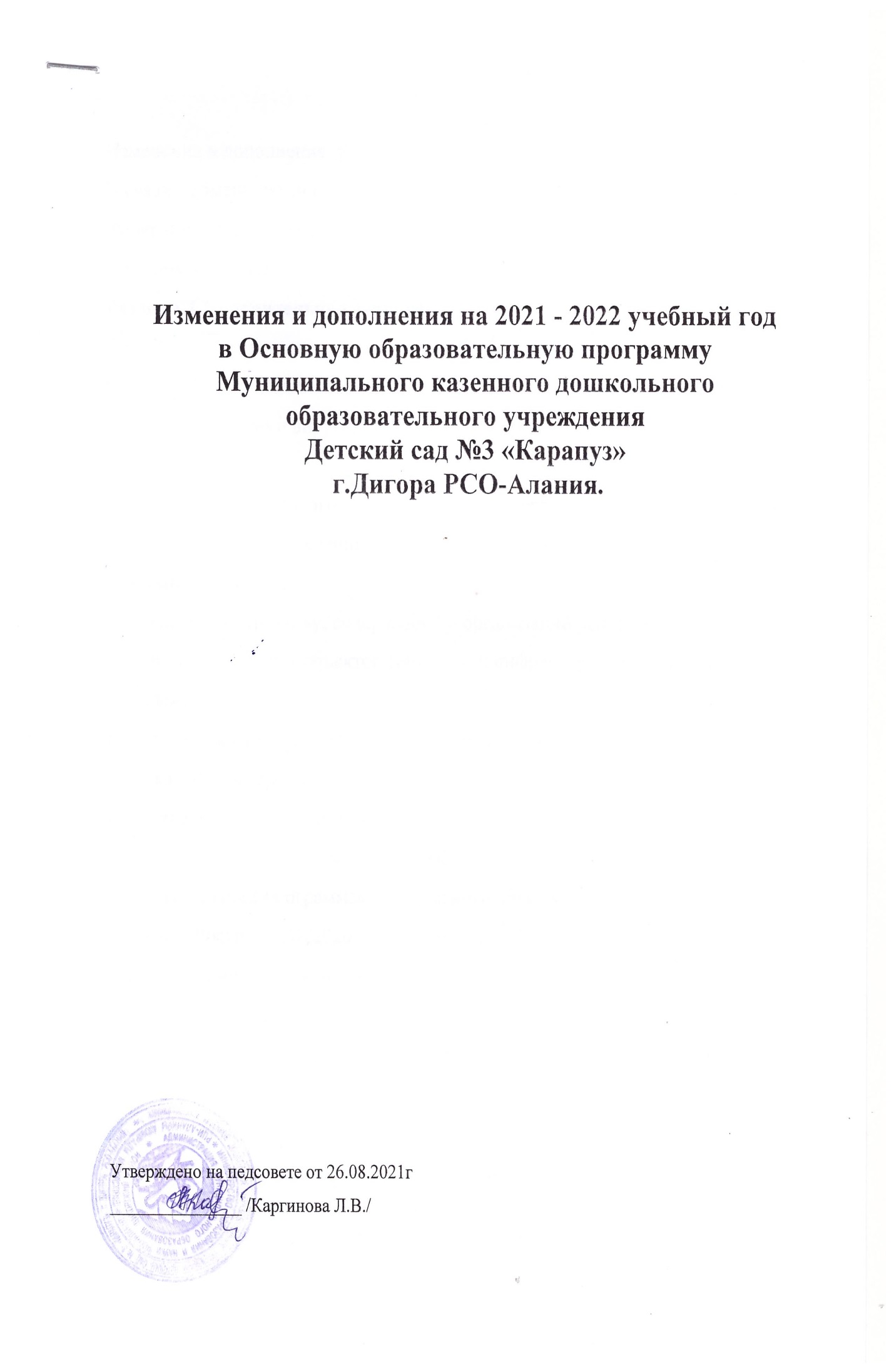 Изменения и дополнения, внесенные в ООП ДО в 2021-2022 уч. годуВ связи с изменениями и дополнениями новых законодательств в РоссийскойФедерации  внести дополнение и изменение в ООП ДО в 2021-2022 уч. году: I. Целевой раздел.Раздел 1.1 Пояснительная записка.В связи с эпидемиологической ситуацией в регионе (короновируснаяинфекция) и необходимостью соблюдать повышенные санитарные требования вцелях профилактики вируса, внести дополнение в нормативные документы стр. 2ООП верно:- Постановление Главного государственного санитарного врача РФ от 30 июня2020г. №16 «Об утверждений СП 3.1/2.4. 3598-20 «Санитарно-эпидемиологическиетребования к устройству, содержанию и организаций работы образовательныхорганизаций и других объектов социальной инфраструктуры для детей и молодежив условиях распространения новой  коронавирусной инфекций (COVID-19)».- Приказ Министерства просвещения РФ от 31 июля 2020г. № 373 «Обутверждении Порядка организации и осуществления образовательнойдеятельности по основным общеобразовательным программам -образовательным программам дошкольного образования» (Зарегистрировано вМинюсте России 31.08.2020г. № 59599).В связи с изменением контингента детей в МКДОУ внести в ООП ДО: Изменения: п.1.1.3. Значимые для разработки и реализации Основной образовательной программы дошкольного образования характеристики изложить в следующей редакции: « в МКДОУ  детский сад №3 «Карапуз» воспитывается 92 ребёнка, функционирует 6 разновозрастных групп, в том числе 1 мл.гр №1; 1 мл. гр. №2; 2 мл.гр.; средняя гр.; старшая гр.; подготовительная гр.Дополнить III . ОРГАНИЗАЦИОННЫЙ РАЗДЕЛс учетом Сан ПиН 2.4.1.3049-13 и требования Роспотребнадзора 2020г., внестиизменение в режим дня в п. № 3.4 стр.128 ООП - режим дня в группах (холодныйпериод: Утренний фильтр (осмотр и измерение температуры воспитанников)В связи с эпидемиологической ситуацией в регионе (короновируснаяинфекция) и необходимостью соблюдать повышенные санитарные требованияв целях профилактики вируса, внести дополнение в п. 3.5. «Особенноститрадиционных событий, праздников, мероприятий»:Традиционные формы взаимодействия с родителями (законнымипредставителями) воспитанников дополнить дистанционными(дистанционные консультации, онлайн-конференции, размещениеинформации на сайте группы и т.д.)В связи с внедрением Федерального закона №304-ФЗ от 31.07.2020г «О внесение изменений в Федеральный закон «Об Образовании в РФ» по вопросам воспитания обучающихся в Организационном разделе добавить в пункт 3.6. « Программа воспитания» (приложение 1) и «Календарный план воспитательной работы»(приложение 2)№Контингент детейВозрастная группаКоличество детей1Младшая группа №1(2-3 года)132Младшая группа №2(2-3 года)1332 младшая группа(3-4 года)154Средняя группа(4-5 лет)175Старшая группа(5-6 лет)176Подготовительная группа(6-7 лет)17